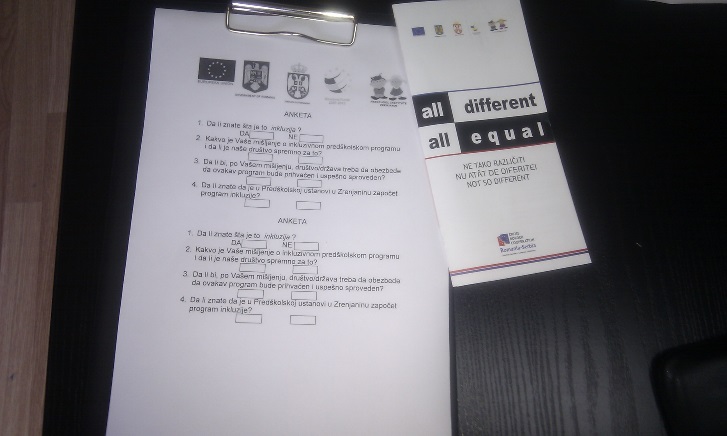 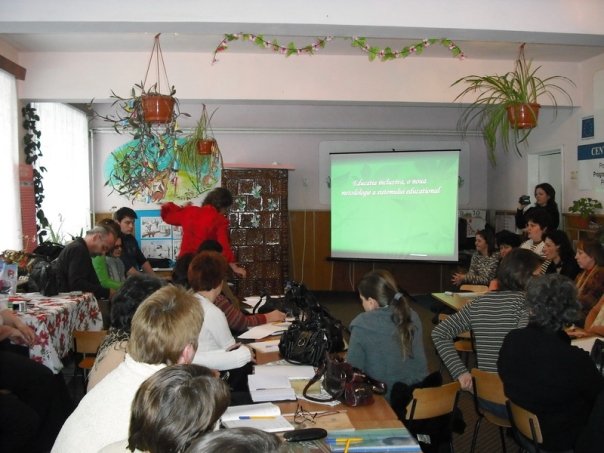 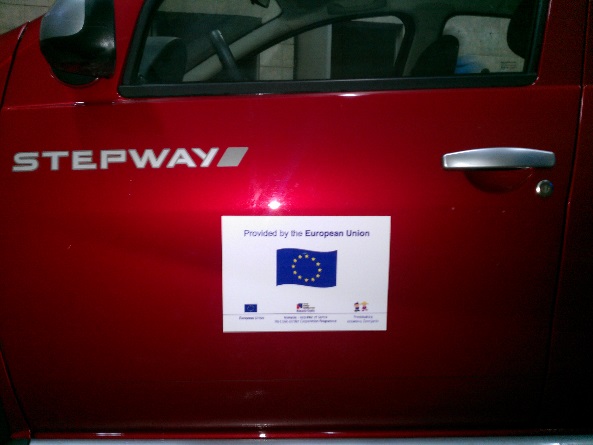 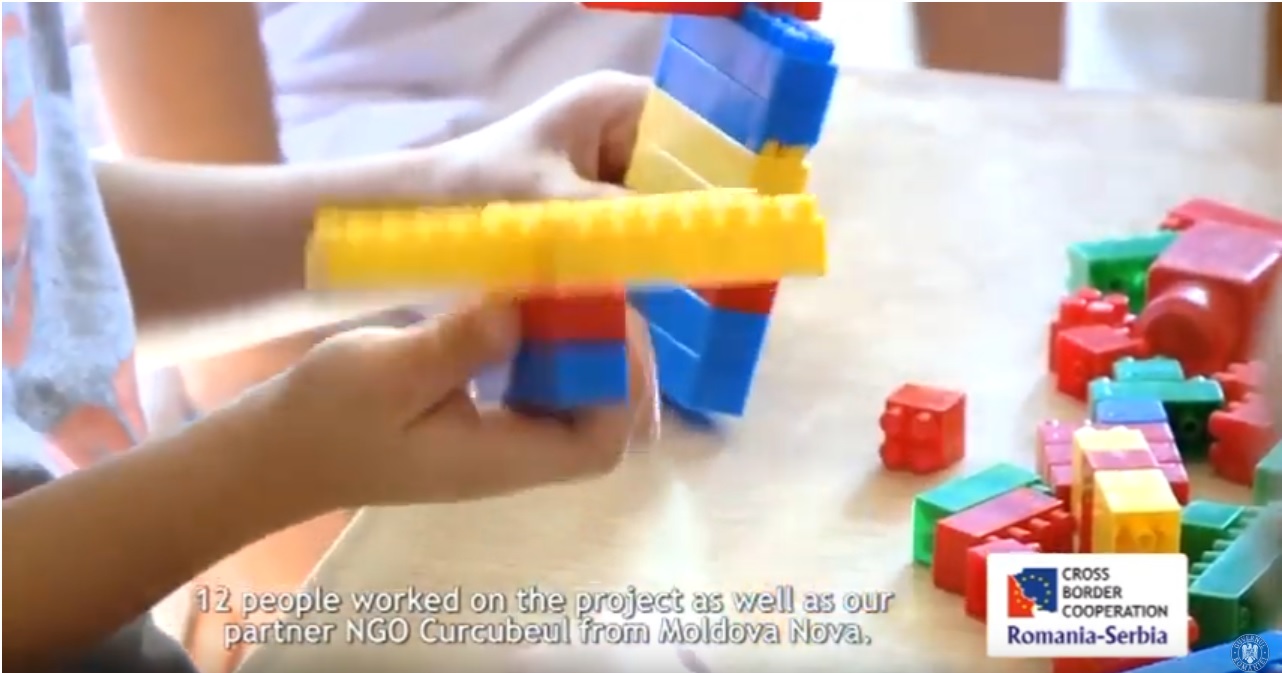 Project informationProject informationCALL FOR PROPOSALS1MIS-ETC:438PRIORITY AXIS:3    Promoting “people to people” exchangesMEASURE:3.4 Enhance social and cultural integration of border areasPROJECT TITLE:Not so differentACRONYM:NSDDURATION:03.12.2010-02.12.2011IPA FUNDS CONTRACTED:59.415,00TOTAL FUNDS CONTRACTED:69.900,00ABSORBTION RATE (%):87,90PROJECT OBJECTIVE(S):The creation of the conditions that secure equal availability of a good quality education for the children and young who have been discriminated or segregated.Enhancing social awareness and acceptance of the children with special needsCreation of conditions for later inclusion of the children with special needs in regular school systemSHORT DESCRIPTION OF THE PROJECT:The project created a Center for social inclusion of the children with special needs through which 140 children with special needs and 90 teachers benefited from a complete logistic support, trainings on inclusion of children with special needs into regular education groups, through three accredited seminars conducted by the Center. During the work on inclusion, the children with special needs finally felt accepted by other children. Their advanced abilities and skills in many ways contributed to their fitting into the surroundings, making them more secure and independent actors in real life situations.DEGREE OF ACHIEVEMENT OF INDICATORS: RESULTS ACHIEVED: The expert team worked with children with special needs (148), as well as with the other children present in regular groups, on a daily basis. The cooperation with the parents of children with special needs was more than satisfactory. The parents and the teachers of children with special needs constantly communicated with the expert team on all issues. The children showed great progress during work and their knowledge was upgraded. Their abilities were improved according to their needs. A short video about the project is available at:https://www.youtube.com/watch?v=9C3aUOELoYI Partnership informationCOUNTRYCOUNTY/DISTRICTBUDGET(EURO)CONTACT DETAILSLEAD PARTNER:Pre-school institute ZrenjaninSerbiaCentral Banat64.720,00Zrenjanin, Karadžićeva 3aTel. +38123510538PARTNER 2:Association Rainbow Moldova NouaRomaniaCaraş-Severin5.180,00Moldova Nouă, Pojejena no 237Tel. 004 0763 652 955